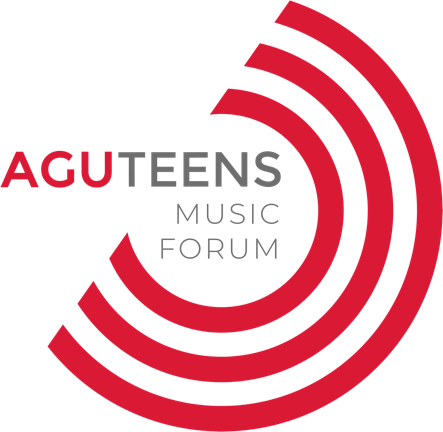 В Сочи завершился III Музыкальный образовательный форум Леонида АгутинаНа Курорте Красная Поляна прошёл III Музыкальный образовательный форум Леонида Агутина, в котором приняли участие три тысячи детей со всей страны. Десятого июля состоялась церемония закрытия форума, на которой объявили победителей гран-при вокального и танцевального конкурсов. Ими стали юная певица Элен Бадалян из Москвы и танцевальный коллектив «Лайк» из Новосибирска.Всего в конкурсах форума приняли участие более 550 юных певцов и более 300 танцоров со всей страны. На заключительном гала-концерте дети выступили на одной сцене со звёздами российской эстрады — Леонидом Агутиным, Николаем Агутиным, Ларисой Долиной, Владимиром Пресняковым, Сосо Павлиашвили, Пелагеей, Natan, группой «Пицца», Юлианной Карауловой, Александром Шоуа, Jony, Кириллом Скрипником и другими. Телеверсия гала-концерта будет показана на телеканале НТВ.Призёр гран-при вокального конкурса получил денежный приз от национальной платежной системы «Мир», а обладатели гран-при танцевального конкурса получили поддержку от страховой компании «СОГАЗ». Продюсерские контракты от лейбла Black Star получили Мия Ким (Новороссийск) и Элен Бадалян (Москва). Национальный чемпионат творческих компетенций ArtMasters отобрал десятку счастливчиков, для которых участники чемпионата напишут песни и снимут клипы в рамках своих творческих заданий. «Это огромное счастье — видеть счастливые глаза детей. За эти 10 дней мы стали большой музыкальной семьей, и я уверен, что с многими мы увидимся и в следующем году», — поделился впечатлениями президент форума Леонид Агутин.«Форум прошел ярко, музыкально, грандиозно. В очередной раз мы доказали, что в творческой атмосфере, в компании единомышленников и профессионалов потенциал каждого ребенка раскрывается намного быстрее. Это дает нам силы, мотивацию и вдохновение двигаться дальше», — отметила генеральный продюсер форума Светлана Митрофанова.В 2022 году на форуме представлено шесть основных творческих направлений для участников: вокал, танцы, актерское мастерство, сонграйтинг, модельное творчество, тележурналистика. Кроме того, в программу также добавлены новые треки: «Продвижение творческого ребенка», «Предпринимательство в шоу-бизнесе и не только» и трек развития компетенций музыкальных педагогов, который организовала Музыкальная академия Ларисы Долиной. Среди педагогов этого года — певица Этери Бериашвили, певица Юлианна Караулова,  телеведущая Тутта Ларсен, певица Маргарита Позоян, актер и шоумен Стас Ярушин, хореографы Павел Катышев и Карен Ронин.Полный список лауреатов вокального конкурсаЛауреаты в номинации «Соло»• 7-8 лет: Егор Свиридов (Екатеринбург), Алиса Маринкевич (Москва), Мирослава Печёнкина (Москва), Варвара Терехина (Санкт-Пеербург), Даниил Ленивкин (Евпатория)• 9-10 лет: Виктория Захарова (Рязань), Лия Джанмирзаева (Красноярск), Эмилия Зеленкова (Раменское), Милина Бердникова (Камышин), Василиса Кожемякина (Москва)• 11-12 лет: Анна Доровская (Саратов), Арина Точилова (Екатеринбург), Софи Сингх (Ташкент), Идар Хуранов (Нальчик), Василиса Нестерова (Нижний Новгород)• 13-14 лет: Элен Бадалян (Москва), Дарья Долженкова (Санкт-Петербург), Алина Грибкова (Москва), Яна Тен (Новосибирск)• 15-17 лет: Алим Фазаилов (Москва), Ульяна Зарва (Барнаул), Арсений Сурин (Екатеринбург), Фёдор Уваров (Зеленоград), Аделина Джафарова (Казань)• 18-20 лет: Дарья Прохорычева (Нижний Новгород), Елизавета Седлова (Балаково), Вячеслав Вишняков (Вышний Волочек, Тверская область)Лауреаты в номинации «Дуэты» Элен Бадалян и Габриэль Александров (Москва), Мия Ким (Новороссийск) и Анна Доровская (Саратов), Арина Точилова и Михаил Брянцев (Екатеринбург), Анна Кан и София Тришина (Москва)Лауреаты в номинации «Малые формы»Вокально-эстрадная группа «Трибьют» (Курган) и коллектив DNA (Москва).Победители в номинации «Ансамбли»: Муха Music (Москва), концертный хор «Непоседы», ансамбль «Непоседы», ансамбль «ЛАЙК» (Новосибирск)Полный список победителей танцевального конкурсаПобедители в номинации «Соло баттл»• 7-9 лет: Александра Шиколенко (Севастополь)• 10-13 лет: Александра Халяпина (Екатеринбург)• 14-20 лет: Михаил Медведский (Санкт-Петербург)Победители в номинации «Малая форма»• Дуэт SO&SO: Софья Парамошина, София Медведева (Москва)Победители в номинации «Крупная форма»• Коллектив «Попкорн»: Хлоя Озан, Милана Ли, Мишель Тен, Камилла Ким, Варвара Черемисина (Москва)Победители в номинации «Вокально-танцевальное шоу»• Ансамбль «Лайк»: Науменко Святослав, Тен Яна, Драгунова Екатерина, Артемьева Алиса, Лукьянова Валерия, Ефимова Виктория, Аникина Валерия (Новосибирск).Победители от Национального чемпионата творческих компетенций ArtMastersАлиса Пятина (Москва)Сара Абрамян (Сухум)Арсений Слесарев (Москва)Габриэль Александров (Москва)Элен Бадалян (Москва)Михаил Ильин (Архангельская область, г. Новодвинск)Злата Шевченко (Москва)Анастасия Калюжная (Краснодар)Юлия Беляева (Москва)София Тришина (Москва)Федор Уваров (Зеленоград)Фото: https://disk.yandex.ru/d/V2oBLl2Gr0msAA www.agutinforum.ru @aguteens.forumФорум проходит при поддержке Государственной корпорации по содействию разработке, производству и экспорту высокотехнологичной промышленной продукции «Ростех».Генеральный партнёр — холдинг «Вертолеты России»Национальный партнер — платежная система «Мир»Информационный партнёр — телеканал НТВОфициальный партнер - страховая компания СОГАЗАмбассадор Форума — BYКонтакты для прессы: ЛАЙТ ПИАРАнтон Морозов anton@lightagency.ru, +7 910 472 06 68Юлия Мифтахова julia@lightagency.ru +7 926 966 35 18Стас Банар stas@lightagency.ru +7 995 885 31 69